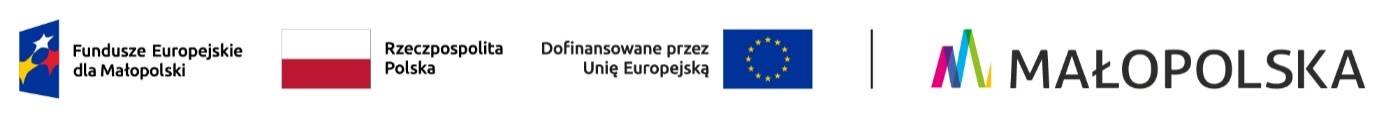 Załącznik nr 2
do Regulaminu wyboru projektów
nr FEMP.05.09-IZ.00-038/24Wykaz informacji specyficznych i załączników do wniosku o dofinansowanieInformacje specyficzneBiorąc pod uwagę uniwersalny charakter Wademekum wiedzy o wniosku, należy pamiętać o uwzględnieniu we wniosku o dofinansowanie projektu informacji niezbędnych do dokonania oceny w ramach kryteriów wyboru projektu przyjętych przez Komitet Monitorujący (załącznik nr 1 do Regulaminu) oraz wymaganych SZOP FEM 2021-2027, w szczególności:Wykaz załączników i oświadczeńWszystkie załączniki do wniosku o dofinansowanie należy złożyć w wersji elektronicznej wyłącznie za pośrednictwem Systemu IGA, który jest dostępny na stronie internetowej https://iga.malopolska.pl.Załączniki, które będą możliwe do przedłożenia po podpisaniu Umowy/Uchwały/Porozumienia należy złożyć w wersji elektronicznej za pośrednictwem Systemu SL2021.Oświadczenia składane pod rygorem odpowiedzialności karnejSkładając wniosek o dofinansowanie są Państwo zobowiązani do odznaczenia oświadczeń na potwierdzenie faktów lub stanu prawnego, niezbędnych do oceny projektu lub objęcia go dofinansowaniem. Przed tymi oświadczeniami znajduje się klauzula o następującej treści:„Jestem świadomy/ świadoma odpowiedzialności karnej za złożenie fałszywych oświadczeń”.Do złożenia oświadczeń zobowiązany jest zarówno Wnioskodawcy, jak i partnerzy projektu. Partnerzy składają oświadczenie na wzorze nr 4.Wzory oświadczeńOświadczenie o przestrzeganiu przepisów antydyskryminacyjnychOświadczenie o rzetelnościOświadczenie o posiadaniu finansowego wkładu własnegoOświadczenia dla partnerów projektuOświadczenie o posiadaniu umowy zawartej z organem administracji rządowej lub samorządowejZestawienie wskaźników realizacji projektu w rozbiciu na poszczególnych Partnerów w projekcieWzór 1 Oświadczenie o przestrzeganiu przepisów antydyskryminacyjnychWZÓRZałącznik nr … do …………………………………..Miejscowość, data………………………………………..………………………………………..Nazwa wnioskodawcy/ partnera/ realizatora………………………………………..AdresOświadczenie o przestrzeganiu przepisów antydyskryminacyjnychW związku z projektem pn. „………” składanym w naborze nr FEMP…….…….. w ramach programu Fundusze Europejskie dla Małopolski 2021-2027 oświadczam, że:przestrzegam przepisów antydyskryminacyjnych, o których mowa w art. 9 ust. 3 Rozporządzenia Parlamentu Europejskiego i Rady (UE) nr 2021/1060 z dnia 24 czerwca 2021 r., praw objętych Kartą Praw Podstawowych Unii Europejskiej oraz zapisów Konwencji o Prawach Osób Niepełnosprawnych a moje działania nie powodują nieuprawnionego różnicowania, wykluczania lub ograniczania osób ze względu na jakiekolwiek przesłanki tj. płeć, rasę, pochodzenie etniczne, religię, światopogląd, niepełnosprawność, wiek, orientację seksualną ,jestem świadomy/ świadoma odpowiedzialności karnej za złożenie fałszywych oświadczeń.jestem świadomy/ świadoma konsekwencji wynikających ze zmiany stanu faktycznego powodującej, iż niniejsze oświadczenie staje się nieprawdziwe, tj. gdy w trakcie trwania projektu lub w okresie jego trwałości podjęte zostaną działania sprzeczne z przepisami antydyskryminacyjnymi, o których mowa w art. 9 ust. 3 Rozporządzenia Parlamentu Europejskiego i Rady (UE) nr 2021/1060 z dnia 24 czerwca 2021 r., związanych z możliwością wypowiedzenia Umowy o dofinansowanie projektu bez zachowania okresu wypowiedzenia przez Instytucję Pośredniczącą/ Instytucję Zarządzającą.………………………………………………Podpis i pieczątka osobyuprawnionej do reprezentowania wnioskodawcy/ partnera/ realizatora……………………………………………….Podpis i pieczątka przewodniczącego organu stanowiącego jednostki samorządu terytorialnegoWzór 2 Oświadczenie o rzetelności Wnioskodawcy/partnera WZÓR……………………………………………..Nazwa i adres Wnioskodawcy/Partnera...…………………..Miejscowość, dataOświadczam, że w okresie trzech lat poprzedzających datę złożenia niniejszego wniosku o dofinansowanie projektu, nie została z ……………………………………………………… (nazwa wnioskodawcy/ partnera) rozwiązana umowa o dofinansowanie projektu realizowanego z środków programu regionalnego na lata 2014-2020 lub 2021-2027 z przyczyn leżących po jego stronie – przez żadną z instytucji udzielających wsparcia. …………………………(podpis i pieczątka)Oświadczenie odnosi się do przypadków rozwiązania umowy, w których instytucja rozwiązuje umowę z beneficjentem, z przyczyn leżących po stronie beneficjenta, np. z jednej z poniższych:realizował projekt, bądź jego części, niezgodnie z przepisami prawa krajowego i/lub wspólnotowego;złożył podrobione, przerobione lub stwierdzające nieprawdę dokumenty w celu uzyskania dofinansowania w ramach Umowy o dofinansowanie projektu;nie rozpoczął realizacji projektu w terminie określonym we wniosku o dofinansowanie;zaprzestał realizacji projektu;wykorzystał dofinansowania niezgodnie z Umową o dofinansowanie projektu;odmówił poddaniu się kontroli uprawnionych instytucji;nie przedłożył wniosku o płatność, korekty wniosku bądź uzupełnień;nie zrealizowania zakresu rzeczowego projektu.Wzór 3 Oświadczenia jednostki finansów publicznych w zakresie zabezpieczenia finansowego wkładu własnego ze środków własnychWZÓR………………………..…………Nazwa i adres Wnioskodawcy...…………………..Miejscowość, dataOświadczam, iż dysponuję środkami finansowego wkładu pochodzącego ze środków własnych zabezpieczonych w*:budżecie jednostki lub/i limitach wydatków na wieloletnie programy inwestycyjne, stanowiących załącznik do uchwały budżetowej, planie finansowym jednostki,uchwale organu stanowiącego, w wysokości wskazanej w części L formularza wniosku  na cele realizacji projektu pn. ……………………………………………………………. ………….………………………(podpis i pieczątka osoby upoważnionej do podpisania umowy dofinansowania projektu)…………………………………(podpis i pieczątka skarbnika/głównego księgowego/kwestora jednostki)* niepotrzebne skreślićWzór 4 Oświadczenia dla Partnerów projektuWZÓR……………………………Nazwa i adres Partnera ...…………………… Miejscowość, dataOświadczenia składane pod rygorem odpowiedzialności karnejPOUCZENIE:Jestem świadomy/-ma odpowiedzialności karnej za złożenie fałszywych oświadczeń wynikającej z art. 233 ustawy Kodeks karny (t.j. Dz. U. z 2022 r. poz. 1138 z późn. zm.).Oświadczam, że informacje zawarte w niniejszym wniosku, oświadczeniach oraz dołączonych jako załączniki dokumentach są zgodne ze stanem faktycznym i prawnym.Oświadczenie w zakresie ……..(tytuł Oświadczenia)……..…………………….(treść Oświadczenia zgodnie z formularzem wniosku)…………………...…. ……………………………………………………………………………………………………………………………………………………………………………………………………………………………………………………………………………………………………………………………………………………………..(podpis i pieczątka)Oświadczenie w zakresie ……..(tytuł Oświadczenia)……..…………………….(treść Oświadczenia zgodnie z formularzem wniosku)…………………...…. ……………………………………………………………………………………………………………………………………………………………………………………………………………………………………………………………………………………………………………………………………………………………..(podpis i pieczątka)Deklaracje WnioskodawcyOświadczenie w zakresie ……..(tytuł Oświadczenia)……..…………………….(treść Oświadczenia zgodnie z formularzem wniosku)…………………...…. ……………………………………………………………………………………………………………………………………………………………………………………………………………………………………………………………………………………………………………………………………………………………..(podpis i pieczątka)Oświadczenie w zakresie ……..(tytuł Oświadczenia)……..…………………….(treść Oświadczenia zgodnie z formularzem wniosku)…………………...…. ……………………………………………………………………………………………………………………………………………………………………………………………………………………………………………………………………………………………………………………………………………………………..(podpis i pieczątka)Wzór 5 Oświadczenie o posiadaniu umowy zawartej z organem administracji rządowej lub samorządowej 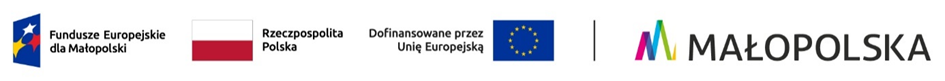 WZÓR………………………………..Miejscowość, data………………………………………..………………………………………..Nazwa Wnioskodawcy………………………………………..AdresOświadczenie o posiadaniu umowy zawartej z organem administracji rządowej lub samorządowej W związku z projektem pn. „………” składanym w naborze nr FEMP.05.09-IZ.00-0…/24 w ramach programu Fundusze Europejskie dla Małopolski 2021-2027 oświadczam, że:Posiadam umowę  zawartą z ……… na okres……… dotyczącą realizacji zadań zleconych na podstawie art. 25 ustawy o pomocy społecznej. W przypadku uzyskania dofinansowania dla projektu zobowiązuję się do kontynuacji świadczenia usług zleconych przez w/w organ administracji rządowej/samorządowej  przez okres realizacji oraz trwałości projektu.Na żądanie IZ Zobowiązuję udostępnić w/w umowę na każdym etapie oceny projektu, w okresie realizacji oraz trwałości projektu.   …………………..……………………..(podpis i pieczątka Wnioskodawcy)Wzór 6 Zestawienie wskaźników realizacji projektu w rozbiciu na  poszczególnych Partnerów w projekcieZestawienie wskaźników realizacji projektu w rozbiciu na poszczególnych Partnerów w projekcieInstrukcja wypełniania:Tabela ma stanowić uzupełnienie informacji przedstawionych w pkt G.2 wniosku. Wartości wskaźników powinny zostać przedstawione w tabeli w rozbiciu na Wnioskodawcę oraz poszczególnych Partnerów. Suma wskaźników w rozbiciu na partnerów i Wnioskodawcę powinna być zgodna z wartością wskaźnika określoną w pkt G wniosku.  Partner/Wnioskodawca Nazwa wskaźnika – należy wpisać nazwę wskaźnika z pkt G w rozbiciu na Wnioskodawcę oraz partnerów.Sposób pomiaru/Jednostka miary Wartości wskaźników – należy przedstawić wartości jakie osiągną poszczególni partnerzy/Wnioskodawca.Suma wartości – należy wpisać sumę wartości wskaźników w poszczególnych latach.Punkt wniosku:Zakres informacji do uwzględnienia w formularzu wniosku o dofinansowanie:B.1.4 Opis projektu / Pkt U Informacje specyficzneNależy wskazać informacje potwierdzające, że: Wnioskodawca jest podmiotem wskazanym w art. 53 ust. 3 ustawy z dnia 12 marca 2004r. o pomocy społecznej,w przypadku, gdy projekt ma być realizowany na terenie podregionu objętego strategią ZIT/IIT OPK, strategia ta nie przewiduje realizacji projektów w danym typie projektów (nie dotyczy proj. ujętych w Strategii Partnerstw CWD),przedmiotem interwencji jest lokal/lokale, które przed rozpoczęciem realizacji projektu nie spełniały funkcji mieszkań wspomaganych, treningowych bądź chronionych. W sytuacji, gdy lokal pełnił w przeszłości w/w funkcję, należy przedstawić szczegółowe informacje potwierdzające, iż ze względu na jego stan nie nadaje się on obecnie do zamieszkania,przebudowywany i/lub modernizowany lokal/lokale położone są w miejscach z dostępem do komunikacji i usług publicznych, co pozwoli skutecznie przeciwdziałać segregacji przestrzennej i pozwoli osobom z nich korzystających na bycie częścią społeczności lokalnej,czy projekt jest zlokalizowany na terenie gminy, która charakteryzuje się wysokim poziomem osób korzystających ze środowiskowej pomocy społecznej (według GUS, Bank Danych Lokalnych 30, kategoria: Ochrona zdrowia, opieka społeczna i świadczenia na rzecz rodziny, grupa: Beneficjenci środowiskowej pomocy społecznej, podgrupa: Zasięg korzystania ze środowiskowej pomocy społecznej wg kryterium dochodowego i ekonomicznych grup wieku, kryterium dochodowe: ogółem, wiek: ogółem).Należy przedstawić udział osób w gospodarstwach domowych korzystających ze środowiskowej pomocy społecznej w ludności ogółem (w %) posługując się najbardziej aktualnym wskaźnikiem GUS dostępnym w Banku Danych Lokalnych,czy projekt ma charakter międzyregionalny lub transnarodowy.Pkt E.1.1 Zasadność realizacji projektu w kontekście zdiagnozowanych potrzeb:Należy wskazać:czy planowana w ramach projektu interwencja odpowiada na wyzwania i deficyty określone w „Regionalnym Plan Rozwoju Usług Społecznych i Deinstytucjonalizacji Województwa Małopolskiego na lata 2023 - 2025 z perspektywą do 2030”,czy projekt uwzględnia analizę dostępnych form świadczenia usług (tj. instytucjonalnych, środowiskowych i w rodzinie) oraz czy uwzględnia indywidualne potrzeby jednostek, które będą odbiorcami usług (w tym preferowane przez nie opcje opieki nieinstytucjonalnej, jeśli opcje preferowane przez odbiorców usług nie są dostępne, to czy projekt uwzględnia ich zapewnienie),czy planowane do utworzenia mieszkania wspomagane i treningowe nie będą zlokalizowane na nieruchomości, na której znajduje się placówka opieki instytucjonalnej,czy w przypadku utworzenia mieszkań wspomaganych i treningowych dedykowanych osobom w kryzysie bezdomności zastosowany zostanie model wychodzenia z bezdomności „Housing First” – Najpierw mieszkanie (jeśli dotyczy).Proszę o przedstawienie informacji potwierdzających spełnianie przez projekt łącznie wszystkich powyższych warunków.Pkt E.1.2 Odbiorcy projektu:Należy wskazać informacje potwierdzające, że projekt jest zgodny z horyzontalną zasadą deinstytucjonalizacji usług, tzn. projekt nie przewiduje inwestycji w infrastrukturę ani doposażenie w sprzęt placówek świadczących instytucjonalną całodobową opiekę długoterminową w instytucjonalnych formach (wyłącznie podmiotowe, w szczególności domy pomocy społecznej, zakłady opiekuńczo-lecznicze, zakłady pielęgnacyjno-opiekuńcze, jak i przedmiotowe) oraz dotyczy wyłącznie wsparcia infrastruktury służącej rozwojowi usług świadczonych  w społeczności lokalnej. Przez usługi świadczone w społeczności lokalnej rozumie się usługi świadczone w sposób spełniający łącznie wszystkie poniższe warunki: zindywidualizowany (dostosowany do potrzeb i możliwości danej osoby);umożliwiający odbiorcom tych usług kontrolę nad swoim życiem i nad decyzjami, które ich dotyczą;zapewniający, że odbiorcy usług nie są odizolowani od ogółu społeczności lub nie są zmuszeni do mieszkania razem;gwarantujący, że wymagania organizacyjne nie mają pierwszeństwa przed indywidualnymi potrzebami osoby z niej korzystającej.Proszę o przedstawienie informacji potwierdzających spełnianie przez projekt łącznie wszystkich powyższych warunków.Pkt E.1.3 Zasoby i doświadczenie niezbędne do realizacji projektu:Należy uwzględnić informację:czy projekt będzie realizowany w partnerstwie przez jednostkę samorządu terytorialnego i podmiot ekonomii społecznej, czy w odniesieniu do przedmiotowego projektu z EFRR wykazana została komplementarność z co najmniej jednym projektem współfinansowanym z EFS w perspektywie 2014-2020 związanym z rozwojem usług opiekuńczych i asystenckich świadczonych w społeczności lokalnej dla osób potrzebujących wsparcia w codziennym funkcjonowaniu i/lub w zakresie usług świadczonych w mieszkaniach chronionych i/lub wspomaganych Inwestycje w mieszkania wspomagane i treningowe mają być komplementarne względem działań zaprogramowanych ze środków EFS+ w szczególności w zakresie usług społecznych towarzyszących temu rodzajowi interwencji tj. specjalistycznych usług służących zwiększeniu samodzielności, zaradności życiowej i integracji społecznej. Wyżej wymieniona komplementarność będzie zachowana jeżeli na etapie realizacji projektów w ramach niniejszego działania jak i w okresie trwałości będą zastosowane zapisy Wytycznych dotyczące realizacji projektów z udziałem środków Europejskiego Funduszu Społecznego Plus w regionalnych programach na lata 2021–2027 w zakresie dotyczącym usług w mieszkaniach oraz standard dotyczący tej formy pomocy wynikający z ustawy z dnia 12 marca 2004 r. o pomocy społecznej i aktów wykonawczych wydanych na podstawie tej ustawy, chyba że ww. wytyczne stanowią inaczej.Zgodnie z Wytycznymi:wsparcie dla mieszkań treningowych i mieszkań wspomaganych polega na tworzeniu miejsc w nowo tworzonych w/w mieszkaniach;tworzone mieszkania wspomagane i treningowe są rozumiane zgodnie z zapisami ustawy z dnia 12 marca 2004r. o pomocy społecznej oraz aktów wykonawczych wydanych na podstawie tej ustawy;w utworzonych mieszkaniach wspomaganych i treningowych będą realizowane usługi społeczne (w okresie trwałości projektu) zgodnie ze standardem tej formy pomocy wynikającym z ustawy z dnia 12 marca 2004 r. o pomocy społecznej i aktów wykonawczych wydanych na podstawie tej ustawy;liczba miejsc w mieszkaniu (treningowym, wspomaganym) nie może być większa niż 3, chyba że większa liczba miejsc wynika z faktu bycia rodziną w rozumieniu ustawy z dnia 12 marca 2004 r. o pomocy społecznej; pokoje w mieszkaniu powinny być 1-osobowe;w  przypadku nieruchomości, w której znajduje się do 8  lokali włącznie, mieszkania treningowe, wspomagane  mogą stanowić 50 % lokali;w przypadku nieruchomości o większej niż 8  liczbie lokali, maksymalna liczba mieszkań treningowych lub wspomaganych wynosi 4  i 25% nadwyżki liczby lokali powyżej 4 .w przypadku mieszkań, w których przebywa 1 osoba, mieszkania te mogą stanowić 100% lokali w przypadku nieruchomości, w której znajduje się do 8 lokali włącznie, a w przypadku większych nieruchomości – odpowiednio 25% nadwyżki liczby lokali powyżej 8.W przypadku mieszkań wspomaganych i treningowych dedykowanych osobom w kryzysie bezdomności działaniem komplementarnym z zakresu EFS+ będzie zastosowanie modelu wychodzenia z bezdomności „Housing First” – Najpierw mieszkanie. Pkt. F Zadania i kosztyW ramach Działania 5.9 należy zwrócić uwagę w przypadku:Prac remontowych:w opisie kosztu wskazać uzasadnienie, że tego typu prace stanowią niezbędny element projektu dla pełnej funkcjonalności inwestycji podstawowej polegającej na rozbudowie lub przebudowie danego obiektu, i nie stanowią elementu dominującego kosztowo – nie przekraczają 50% kosztów kwalifikowanych.w polu „Kategoria limitu” w pkt F wybrać – Roboty budowlane.Prac związanych z zagospodarowaniem terenu:w opisie kosztu wskazać informacje potwierdzające, że zagospodarowanie bezpośredniego otoczenia jest funkcjonalnie powiązane z realizowanym projektem a zagospodarowanie to dotyczy wyłącznie zapewnienia dostępności dla osób z niepełnosprawnościami niezbędnym dla osiągnięcia celu projektu.Zakupu sprzętu oraz wyposażenia niezbędnego do nadania funkcjonalności mieszkaniom wspomaganym, treningowym:w opisie kosztu wskazać informacje potwierdzające, że w ramach kosztu nie uwzględniono zakupu wyrobów medycznych tj. wszelkiego rodzaju urządzeń technicznych, aparatów i sprzętów znajdujących zastosowanie w działalności leczniczej. Wydatków na wydatki na dostosowanie obiektu i przestrzeni dla potrzeb osób ze szczególnymi potrzebami, w szczególności inwestycje w części wspólne budynków, w których tworzone będą mieszkania treningowe lub wspomagane, w celu zapewnienia ich poziomej i pionowej dostępności. w opisie kosztu wskazać informacje potwierdzające, że są one zgodne z Wytycznymi dotyczącymi realizacji zasad równościowych w ramach funduszy unijnych na lata 2021-2027.Wydatki w zakresie dostępności części wspólnych budynku będą kwalifikowalne jeśli towarzyszyć będzie im utworzenie infrastruktury mieszkalnej zgodnie z nazwą działania. Niedopuszczalne jest finansowanie dostępności istniejącego budynku bez utworzenia infrastruktury mieszkań wspomaganych lub treningowych.Pkt M.3 Zasada zrównoważonego rozwoju oraz zasada „nie czyń poważnych szkód”W zapisach wniosku o dofinansowanie należy odnieść się do zapisów ekspertyzy wykonanej dla programu regionalnego Fundusze Europejskie dla Małopolski 2021-2027, stanowiącej Załącznik Nr 6 do Uchwały Nr 1827/22 Zarządu Województwa Małopolskiego z dnia 20 października 2022 r. i zamieszczonych w niej ustaleń dla typów działań adekwatnych do zakresu projektu tj. remont i/lub wyposażenie infrastruktury zdegradowanych budynków w celu ich adaptacji na mieszkania wspomagane i chronione, skierowane w szczególności dla osób opuszczających pieczę zastępczą, zakłady poprawcze lub młodzieżowe ośrodki wychowawcze (od str. 121 do str. 122). https://www.fundusze.malopolska.pl/sites/default/files/2023/09/3369/05_Ocena_DNSH_malopolskie.pdf Zgodnie z zapisami ekspertyzy DNSH dla Programu FEM 2021-2027, w przypadku inwestycji dotyczących remontu i/lub wyposażenia infrastruktury zdegradowanych budynków w celu ich adaptacji na mieszkania wspomagane i chronione oceniono te przedsięwzięcia, jako zgodne z zasadą DNSH. Nie oczekuje się, że będą mieć jakikolwiek znaczący negatywny wpływ na środowisko. Uzasadniając wpływ inwestycji na realizację zasady DNSK proszę wskazać uzasadnienie do celów środowiskowych wymienionych w ekspertyzie tj. łagodzenie zmian klimatu, adaptacja do zmian klimatu, zrównoważone wykorzystanie i ochrona zasobów wodnych i morskich, gospodarka obiegu zamkniętego, w tym zapobieganie powstawaniu odpadów i recyklingu, zapobieganie zanieczyszczeniom powietrza, wody lub gleby i jego kontrola, ochrona i odbudowa bioróżnorodności i ekosystemów.Pkt U Informacje specyficzne: Należy wskazać czy projekt przewiduje zastosowanie w wytworzonej infrastrukturze mieszkań wspomaganych i treningowych, modelu mieszkań wspomaganych i treningowych opracowanych i pilotażowo wdrożonych w ramach projektu pn. „Sami-Dzielni! Nowe standardy mieszkalnictwa wspomaganego dla osób z niepełnosprawnościami sprzężonymi” realizowanego w ramach Programu Operacyjnego Wiedza Edukacja Rozwój 2014-2020.Wdrożenie modelowych rozwiązań w zakresie mieszkalnictwa wspomaganego, dla osób z niepełnosprawnościami sprzężonymi oznacza, że zostały spełnione (i opisane we wniosku) poniższe wymogi:Budynek/lokal, w którym mieści się mieszkanie wspomagane lub mieszkanie treningowe pozbawiony jest barier architektonicznych. W budynku wielokondygnacyjnym mieszkanie wspomagane lub mieszkanie treningowe znajduje się na parterze lub na wyższej kondygnacji pod warunkiem dostępu do dźwigu osobowego/podnośnika dostosowanego do potrzeb osób z niepełnosprawnościami.Lokalizacja mieszkania umożliwia dostęp do komunikacji zbiorowej, terenów rekreacyjnych, punktów handlowo-usługowych, przychodni; mieszkanie nie może być zlokalizowane na terenach peryferyjnych (odległych od centrum danej miejscowości lub uniemożliwiających realizację kontaktów społecznych lub korzystanie z usług społecznych).Maksymalna liczba miejsc w mieszkaniu wspomaganym i mieszkaniu treningowym musi być zgodna z aktualnymi Wytycznymi dotyczącymi realizacji projektów z udziałem środków Europejskiego Funduszu Społecznego Plus w regionalnych programach na lata 2021–2027. Wg stanu na 6 lutego 2023 r. liczba miejsc w mieszkaniu nie może być większa niż 3, chyba że większa liczba miejsc wynika z faktu bycia rodziną w rozumieniu ustawy z dnia 12 marca 2004 r. o pomocy społecznej. Mieszkanie treningowe dysponuje minimum dwoma miejscami.Powierzchnia użytkowa wynosi minimum 12 m2 na osobę.Pokoje (sypialnie) powinny być jednoosobowe.Mieszkanie jest wyposażone w podstawowy sprzęt zapewniający bezpieczeństwo mieszkańców obejmujący: gaśnicę, koc gaśniczy, apteczkę, czujniki wypływu wody/gazu, system przyzywowy umożliwiający przesyłanie powiadomień na telefon, dualny system alarmowy (akustyczno-wizualny).Mieszkanie treningowe posiada przestrzeń wspólną umożliwiającą prowadzenie treningów z udziałem mieszkańców. Rekomendowanym rozwiązaniem jest zaplanowanie pokoju dziennego przeznaczonego do wspólnego użytku, z możliwością wykorzystania go na działania treningowe.W przypadku mieszkania zlokalizowanego na wyższej kondygnacji niż parter niezbędne jest wyposażenie ewakuacyjne (np. krzesło ewakuacyjne, materac ewakuacyjny).Zakres usług w mieszkaniu treningowym obejmuje przygotowanie osób pełnoletnich, przy udziale specjalistów, do prowadzenia samodzielnego życia, w tym co najmniej usługi o charakterze społecznym, zawodowym, opiekuńczo-wspierającym oraz pomoc psychologiczną.Oferta usług o charakterze społecznym ma na celu nabycie, przywrócenie lub wzmocnienie kompetencji społecznych, zaradności, samodzielności i aktywności społecznej tj. udział w życiu kulturalnym, trening ekonomiczny, trening zaradności życiowej,Oferta usług o charakterze zawodowym, ma na celu pomoc w podjęciu decyzji dotyczącej wyboru lub zmiany zawodu, wyposażenie w kompetencje i kwalifikacje zawodowe tj. doskonalenie zawodowe i dokształcanie, uczestniczenie w kursach, udział w zajęciach w ŚDS, WTZ lub innych, prowadzących do podjęcia pracy,Oferta usług o charakterze opiekuńczo-wspierającym, obejmuje pomoc w zaspokajaniu codziennych potrzeb życiowych, opiekę higieniczną, zapewnienie kontaktów z otoczeniem tj. pomoc i usamodzielnianie w czynnościach dnia codziennego, naukę gotowania, pieczenia, prania itp.,Oferta usług w zakresie pomocy psychologicznej obejmuje w szczególności umożliwienie samodzielnego rozwiązania problemu lub wskazanie konkretnego rozwiązania i wskazówek do jego zrealizowania, wzmocnienie poczucia własnej wartości w oparciu o przekonanie o skuteczności wysiłków na rzecz usamodzielnienia, wzmacnianie odporności na stres i umiejętności radzenia sobie w sytuacjach trudnych, w razie konieczności wzmocnienia więzi rodzinnych, albo ich rozluźnienie w sytuacji nadopiekuńczości rodziny i poczucia zależności.Zakres usług w mieszkaniu wspomaganym obejmuje usługi zapewniające pomoc w prowadzeniu samodzielnego życia – w tym asystenckie i opiekuńcze.usługi asystenckie obejmują w szczególności wsparcie w przemieszczaniu się w przestrzeni publicznej, spędzanie czasu wolnego, w tym wsparcie podczas zajęć kulturalnych, sportowych i rekreacyjnych, edukacyjnych, zawodowych,usługi opiekuńcze obejmują w szczególności pomoc w zaspokajaniu codziennych potrzeb życiowych, opiekę higieniczną, pielęgnacje zleconą przez lekarza, zapewnienie kontaktów z otoczeniem.W sytuacji trudności lub niemożności realizacji komunikacji werbalnej koniecznym jest zapewnienie rozwiązania niwelującego to ograniczenie (np. język migowy, komunikacja wspomagająca i alternatywna AAC) – dotyczy to zarówno usług w mieszkaniu, treningowym, mieszkaniu wspomaganym, usług w mieszkaniu własnym.Usługi mieszkalnictwa wspomaganego realizowane są w oparciu o indywidualny plan działania opracowany przez specjalistów na podstawie diagnozy potencjału i potrzeb mieszkańca i z jego aktywnym udziałem.Czas pobytu:w mieszkaniu treningowym do 6 miesięcy (z możliwością przedłużenia np. o kolejną edycję treningową),w mieszkaniu wspomaganym pobyt okresowy lub stały.Usługi w mieszkaniu treningowym są realizowane we wszystkie dni robocze, w godzinach dostosowanych do potrzeb mieszkańca, w tym umożliwiających mieszkańcowi korzystanie z dziennych form zewnętrznych, do udziału w których mieszkańcy są zobowiązani (np. edukacja, praca, WTZ / ŚDS / ZAZ itp.).Usługi w zakresie przemieszczania się, utrzymania higieny osobistej lub ubierania się, są świadczone na rzecz osób wymagających takiego wsparcia w różnych porach dnia i adekwatnie do występujących potrzeb przez 7 dni w tygodniu, jednak nie krócej niż 3 godziny dziennie, w godzinach od 6:00 do 22:00.Z osobą objętą usługami mieszkalnictwa wspomaganego zawierany jest kontrakt, w którym określone są m.in. czas trwania kontraktu, rodzaj i zakres wsparcia (indywidualny plan działania), prawa i obowiązki, odpłatność za pobyt w mieszkaniu wspomaganym.Personel mieszkania obejmuje minimum koordynatora usług (opiekuna mieszkania), pracownika socjalnego, psychologa, trenera.Kadrę mieszkania – w zależności od indywidualnych potrzeb mieszkańca tworzyć mogą m.in.: asystent osoby niepełnosprawnej / asystent osobisty osoby niepełnosprawnej, terapeuta zajęciowy, opiekun, pedagog specjalny, mentor, prawnik, tłumacz komunikacji alternatywnej, doradca zawodowy, trener pracy/trener zatrudnienia wspieranego, lekarz psychiatra, pielęgniarka, fizjoterapeuta, logopeda, dietetyk.ZałącznikiW przypadku, gdy Wnioskodawca działa zgodnie z art. 25 ustawy z dnia 12 marca 2004 r. o pomocy społecznej, tj. wykonuje zadania zlecone przez organy administracji rządowej i samorządowej, na podstawie zawartej umowy, zobowiązany jest do przedstawienia oświadczenia o posiadaniu stosownej umowy oraz o zobowiązaniu się do kontynuacji świadczenia usług zleconych przez w/w organy przez okres realizacji oraz trwałości projektu zgodnie ze wzorem nr 5 do Regulaminu. L.p.Nazwa załącznika lub oświadczeniaTermin złożeniaUpoważnienie do składania wniosku o dofinansowanieZałącznik należy przedłożyć, gdy złożenia i podpisania wniosku oraz jego załączników dokonuje inna osoba niż prawnie umocowana do reprezentowania danego podmiotu, złożenia wniosku i podpisania umowy dofinansowania oraz uprawniona do zaciągania zobowiązań w imieniu danego podmiotu. W takiej sytuacji osoba prawnie umocowana/upoważniona do składania wniosku o dofinansowanie, upoważnia pisemnie inną osobę do reprezentowania Wnioskodawcy w sprawach projektu. W/w upoważnienie powinno zawierać wyszczególnienie wszystkich czynności, do których wykonywania osoba jest upoważniona oraz czas jego obowiązywania. Należy je również dołączyć do wniosku jako odrębny załącznik. Osoba upoważniona do składania wniosku o dofinansowanie musi posiadać aktualny certyfikat umożliwiający składanie ważnego podpisu elektronicznego oraz musi zostać wymieniona w treści wniosku o dofinansowanie.  Wraz z wnioskiem o dofinansowanie projektu lub ocena projektu – w przypadku, gdy taka sytuacja zaistnieje na późniejszym etapieOświadczenie o przestrzeganiu przepisów antydyskryminacyjnych, o których mowa w art. 9 ust. 3 Rozporządzenia Parlamentu Europejskiego i Rady (UE) nr 2021/1060 z dnia 24 czerwca 2021 r.Oświadczenie należy złożyć odrębnie dla Wnioskodawcy, realizatora projektu i każdego z partnerów (jeśli dotyczy).Oświadczenie stanowi wzór nr 1 do niniejszego dokumentu.Wraz z wnioskiem o dofinansowanie projektu Oświadczenie o braku wykluczenia z otrzymania wsparcia wynikającego z nałożonych sankcji w związku z agresją Federacji Rosyjskiej na Ukrainę.Wnioskodawca lub partner nie podlega wykluczeniu jeżeli:a) nie jest osobą lub podmiotem, względem którego stosowane są środki sankcyjneb) nie jest związany z osobami lub podmiotami, względem których stosowane są środki sankcyjne.Oświadczenie należy złożyć odrębnie dla każdego z partnerów (jeśli dotyczy).Partnerzy samodzielnie opracowują oświadczenie, natomiast Wnioskodawca składa oświadczenie we wniosku i nie przedstawia odrębnego załącznika.Wraz z wnioskiem o dofinansowanie projektu Oświadczenie o rzetelności Oświadczenie informujące czy w okresie trzech lat poprzedzających datę złożenia wniosku o dofinansowanie projektu żadna z instytucji udzielająca wsparcia nie rozwiązała z własnej inicjatywy, z którymkolwiek z partnerów umowy o dofinansowanie projektu realizowanego ze środków małopolskiego programu regionalnego na lata 2014-2020 lub 2021-2027 z przyczyn leżących po jego stronie.Oświadczenie należy złożyć odrębnie dla każdego z partnerów (jeśli dotyczy), natomiast Wnioskodawca składa oświadczenie we wniosku i nie przedstawia odrębnego załącznika.Oświadczenie stanowi wzór nr 2 do niniejszego dokumentu.Wraz z wnioskiem o dofinansowanie projektu Umowa partnerska lub porozumienie o partnerstwieJeśli projekt realizowany będzie w partnerstwie, wówczas wraz z wnioskiem o dofinansowanie obligatoryjnie należy przedstawić projekt umowy partnerskiej lub z porozumienia o partnerstwie oraz oświadczenie o woli zawarcia partnerstwa lub deklarację zawarcia partnerstwa podpisane przez wszystkich partnerów.Szczegółowe informacje w zakresie partnerstwa i zakres porozumienia lub umowy partnerskiej zawiera Wademekum wiedzy o wniosku – podrozdział 3.4 „Partner”.W przypadku projektu partnerskiego wraz z wnioskiem o dofinansowanie projektu należy przedstawić także zestawienie wskaźników realizacji projektu w rozbiciu na poszczególnych Partnerów w projekcie, zgodnie ze wzorem nr 5.Wraz z wnioskiem o dofinansowanie projektu lub przed podpisaniem Umowy/ Uchwały/ Porozumienia – do 60 dni od dnia wyboru projektu do dofinansowania –podpisana umowa partnerska lub porozumienie o partnerstwie wraz z załącznikamiPoświadczenie posiadania prawa do dysponowania nieruchomościami niezbędnymi do realizacji projektu obejmujące również okres trwałościZgodnie z przyjętymi kryteriami wyboru projektów, potwierdzenie dysponowania niezbędnymi nieruchomościami na okres realizacji oraz trwałości projektu nie dotyczy:projektów nieinfrastrukturalnych,liniowych realizowanych w trybie zaprojektuj i wybuduj,realizowanych w oparciu o decyzje wydane na podstawie przepisów szczegółowych (tzw. specustaw) dla których we wniosku o dofinansowanie należy potwierdzić, że prawo do dysponowania nieruchomościami zostanie pozyskane na podstawie ww. decyzji.W przypadku projektów związanych z robotami prowadzonymi na gruntach Skarbu Państwa, będących w administracji Państwowego Gospodarstwa Wodnego Wody Polskie, obowiązek potwierdzenia dysponowania niezbędnymi nieruchomościami dotyczy wyłącznie okresu realizacji projektu.W przypadku projektów liniowych (w tym realizowanych w oparciu o decyzje wydane na podstawie przepisów szczegółowych – tzw. specustaw) we wniosku o dofinansowanie należy przedstawić  zakres (np. w km), dla którego niezbędne będzie pozyskanie nieruchomości.Potwierdzenie dysponowania nieruchomością należy przedstawić we wniosku o dofinansowanie – odznaczając odpowiednią opcję w części H.1:Wraz z wnioskiem o dofinansowanie projektu lub przed podpisaniem Umowy/ Uchwały/ Porozumienia – do 60 dni od dnia wyboru projektu do dofinansowaniaDokumentacja z przeprowadzonego postępowania środowiskowego (jeśli dotyczy):ostateczna decyzja o środowiskowych uwarunkowaniach realizacji lubdecyzja stwierdzająca brak potrzeby przeprowadzenia oceny oddziaływania na środowisko, lubpostanowienie o odmowie wszczęcia postępowania, lubdokumenty z postępowania ws. oceny przedsięwzięcia na obszar Natura 2000 – postanowienie w sprawie uzgodnienia warunków realizacji przedsięwzięcia w zakresie oddziaływania na obszar Natura 2000 (dla przedsięwzięć mogących mieć wpływ na obszary Natura 2000).Kwestie oceny oddziaływania na środowisko zostały uregulowane w przepisach krajowych przez ustawę z dnia 3 października 2008 r. o udostępnianiu informacji o środowisku i jego ochronie, udziale społeczeństwa w ochronie środowiska oraz o ocenach oddziaływania na środowisko.W ramach FEM 2021-2027 możliwe jest dofinansowanie jedynie tych projektów, które miały przeprowadzone postępowania środowiskowe w oparciu o ww. ustawę.Wraz z wnioskiem o dofinansowanie projektu lub przed podpisaniem Umowy/ Uchwały/ Porozumienia – do 60 dni od dnia wyboru projektu do dofinansowaniaDokumenty organu odpowiedzialnego za monitorowanie obszarów sieci Natura 2000 (jeśli dotyczy).Dokument wydawany jest przez Regionalną Dyrekcję Ochrony Środowiska.Wraz z wnioskiem o dofinansowanie projektuDecyzja o warunkach zabudowy lub decyzja o ustaleniu inwestycji celu publicznego (jeśli dotyczy”).Dokumenty są wymagane, gdy obszar objęty projektem nie jest objęty Miejscowym Planem Zagospodarowania Przestrzennego, a Wnioskodawca nie posiada ostatecznego pozwolenia na budowę lub zgłoszenia robót budowlanych, a projekt nie jest realizowany w oparciu o decyzje wydane na podstawie przepisów szczegółowych (tzw. specustaw), np. o decyzję ZRID.Wraz z wnioskiem o dofinansowanie projektu lub przed podpisaniem Umowy/ Uchwały/ Porozumienia – do 60 dni od dnia wyboru projektu do dofinansowania – w przypadku projektów realizowanych w trybie „zaprojektuj i wybuduj”Dokumentacja techniczna:Wyciąg z projektu budowlanego i/ lub Opis zamierzenia budowlanego – w przypadku projektów lub działań wymagających zgłoszenia robót budowlanych, i/ lubProgram Funkcjonalno-Użytkowy – w przypadku projektów realizowanych w trybie „zaprojektuj i wybuduj”, i/ lubDokumentacja zawierająca specyfikację techniczną planowanych do zakupu środków trwałych – w przypadku projektów lub działań  niezwiązanych z zamierzeniem budowlanym, i/ lubSzczegółowy opis kosztów w projekcie – w sytuacji braku innej dokumentacji.Szczegółowe informacje w zakresie dokumentacji technicznej zawiera Wademekum – podrozdział 7.7 „Dokumentacja techniczno-budowlana”.Wraz z wnioskiem o dofinansowanie projektuW przypadku projektów objętych ochroną konserwatorską:Pozwolenie konserwatorskie lubOpinia / zalecenia/ stanowisko  konserwatora zabytków – w przypadku projektów realizowanych w trybie „zaprojektuj i wybuduj”W przypadku projektów realizowanych w oparciu o decyzje wydane na podstawie przepisów szczegółowych (tzw. specustaw) nie jest wymagane przedstawienie żadnych dokumentów konserwatorskich.Wraz z wnioskiem o dofinansowanie projektu lubPierwszy wniosek o płatność obejmujący roboty budowlane – dotyczy pozwolenia konserwatorskiego, gdy dla projektu realizowanego w trybie „zaprojektuj i wybuduj” wraz z wnioskiem o dofinansowanie przedstawiono opinię/ zalecenia/ stanowisko  konserwatora zabytkówDokumentacja budowlana (jeśli dotyczy):Pozwolenie na budowę lubZgłoszenie robót budowlanych, lubInne decyzje/ dokumenty równoważne umożliwiające realizację całego projektu, w szczególności decyzje wydane w trybie specustaw, np. decyzja o zezwoleniu na realizację inwestycji drogowej (ZRID), czy decyzja o ustaleniu lokalizacji linii kolejowej (ULLK).Należy przedstawić ostateczne decyzje administracyjne (tj. pozwolenie na budowę lub dokumenty równoważne) / decyzje posiadające rygor natychmiastowej wykonalności (dotyczy wyłącznie decyzji wydanych na podstawie przepisów szczegółowych – tzw. specustaw) / zgłoszenia dla których właściwy organ nie wniósł sprzeciwu, umożliwiające realizację całego zakresu rzeczowego projektu.Szczegółowe informacje w zakresie dokumentacji technicznej zawiera Wademekum – podrozdział 7.8 „Decyzje budowlane”.Wraz z wnioskiem o dofinansowanie projektu lubnajpóźniej na dzień podpisania umowy o dofinansowanie.Pierwszy wniosek o płatność obejmujący roboty budowlane, gdy projekt realizowany w trybie „zaprojektuj i wybuduj” oraz realizowanych w oparciu o decyzje wydane na podstawie przepisów szczegółowych (tzw. specustaw).Końcowy wniosek o płatność – dotyczy ostatecznych decyzji, gdy na wcześniejszym etapie przedstawiono decyzje posiadające rygor natychmiastowej wykonalności (dotyczy wyłącznie decyzji wydanych na podstawie przepisów szczegółowych – tzw. specustaw)W przypadku projektów objętych pomocą publiczną (jeśli dotyczy):informacje potwierdzające, że Wnioskodawca nie znajduje się w trudnej sytuacji w rozumieniu art. 2 pkt 18 Rozporządzenia Komisji (UE) 651/2014 (Dz. Urz. UE 2014 L 187/1 z późniejszym zmianami);Formularz informacji przedstawianych przy ubieganiu się o pomoc de minimis - na obowiązującym wzorze (jeżeli dotyczy);Formularz informacji przedstawianych przy ubieganiu się o pomoc inną niż pomoc w rolnictwie lub rybołówstwie, pomoc de minimis lub pomoc de minimis w rolnictwie lub rybołówstwie  - na obowiązującym wzorze (jeżeli dotyczy);Aktualne wzory Formularzy dostępne są stronie Urzędu Ochrony Konkurencji i Konsumentów: https://uokik.gov.pl/wzory_formularzy_pomocy_de_minimis.php Sprawozdania finansowe za okres 3 ostatnich lat obrotowych, sporządzane zgodnie z przepisami o rachunkowości (jeśli dotyczy);Dokumenty i informacje w zakresie powierzenia świadczenia usług w ogólnym interesie gospodarczym (jeżeli dotyczy) – sporządzane na podstawie Decyzji Komisji z dnia 20 grudnia 2011 r. w sprawie stosowania art. 106 ust. 2 Traktatu o funkcjonowaniu Unii Europejskiej do pomocy państwa w formie rekompensaty z tytułu świadczenia usług publicznych, przyznawanej przedsiębiorstwom zobowiązanym do wykonywania usług świadczonych w ogólnym interesie gospodarczym (notyfikowana jako dokument nr C(2011) 9380) Tekst mający znaczenie dla EOG;Dokumenty statutowe jeżeli są wymagane do potwierdzenia wielkości przedsiębiorstwa lub trudnej sytuacji jeżeli są niezbędne do weryfikacji przedstawionych przez Wnioskodawcę informacji we wniosku (jeżeli dotyczy).Szczegółowe informacje w zakresie pomocy publicznej i pomocy de minimis zawiera Wademekum – Rozdział 8 „Pomoc publiczna”.Wraz z wnioskiem o dofinansowanie projektu oraz przed podpisaniem Umowy/ Uchwały/ PorozumieniaDokumenty potwierdzające finansowy wkład własny:Oświadczenie – stanowiące wzór nr 3 do niniejszego dokumentu orazDokumenty potwierdzające informacje wskazane we wniosku – nie dotyczy jednostek sektora finansów publicznych.Szczegółowe informacje w zakresie wkładu własnego zawiera Wademekum – podrozdział 10.3 „Wkład własny”.Jednostki sektora finansów publicznych zwolnione są z obowiązku przedkładania dokumentów potwierdzających zabezpieczenie finansowego wkładu własnego pochodzącego ze środków własnych zabezpieczonych w budżecie jednostki lub/i limitach wydatków na wieloletnie programy inwestycyjne, stanowiących załącznik do uchwały budżetowej. W przypadku jednostek sektora finansów publicznych wymaganym będzie złożenie oświadczenia w zakresie posiadania finansowego wkładu własnego niezbędnego na cele realizacji projektu, kontrasygnowane przez skarbnika/głównego księgowego/kwestora.Wraz z wnioskiem o dofinansowanie projektu lubprzed podpisaniem Umowy/ Uchwały/ Porozumienia – do 60 dni od dnia wyboru projektu do dofinansowaniaSprawozdania finansowe – zatwierdzone i podpisane sprawozdania finansowe (Bilans, Rachunek Zysków i Strat, Informacja dodatkowa) za trzy ostatnie lata obrotowe.   W przypadku gdy sprawozdania finansowe zamieszczone są na stronie internetowej wystarczające jest dołączenie do dokumentacji załącznika zawierającego odnośniki do stron internetowych z ww. dokumentami oraz Oświadczenie, że w przypadku zmiany adresu strony internetowej lub jej wygaśnięcia zobowiązuje się dostarczyć wymagane dokumenty na wezwanie IZ FEM 2021-2027. Jeżeli Wnioskodawca oraz/lub Partner jest podmiotem, który nie sporządza sprawozdań finansowych, powinien przedłożyć inne dokumenty zawierające dane finansowo - księgowe, na przykład: formularze podatkowe PIT (ze szczególnym uwzględnieniem PIT/B) złożone rozliczenie roczne do Urzędu Skarbowego, za 3 ostatnie lata kalendarzowe. Nie należy przedstawiać formularza PIT-O;zestawienia przychodów i kosztów pochodzących z Podatkowej Księgi Przychodów i Rozchodów (PKPiR) z 3 ostatnich lat kalendarzowychinne ewidencje obrazujące wyniki finansowe z 3 ostatnich lat kalendarzowych. Dostarczenie ww. dokumentów (niezależnie od tego jakiego rodzaju) wymagane jest zarówno przez Wnioskodawcę jak również każdego z Partnerów.  Dokumenty należy zamieścić w miejscu i w sposób określony w Instrukcji przygotowania wniosku o dofinansowanie w systemie IGA w Sekcji O ANALIZA FINANSOWA.Szczegółowe informacje w zakresie rodzaju dokumentów niezbędnych do weryfikacji m. in trwałości finansowej projektu lub wykluczenia występowania trudnej sytuacji zawiera Rozdział 13.6 Wademekum wiedzy o wniosku.Wraz z wnioskiem o dofinansowanie projektuoraz przed podpisaniem Umowy/ Uchwały/ Porozumienia (jeżeli dotyczy)Analiza odporności inwestycji na klimat, uzasadniająca stosowanie rozwiązań uodporniających przedsięwzięcie  na zmiany klimatu (jeśli dotyczy).Analiza przedkładana jest wyłącznie na wezwanie IZ.Analiza sporządzana jest wyłącznie dla projektów obejmujących inwestycje w infrastrukturę o przewidywanej trwałości wynoszącej co najmniej pięć lat.W analizie należy wykorzystać metodologię wynikającą z wytycznych technicznych Komisji Europejskiej dotyczących weryfikacji infrastruktury pod względem wpływu na klimat obejmujących okres programowania 2021–2027 pn. Zawiadomienie Komisji. Wytyczne techniczne  dotyczące weryfikacji infrastruktury pod względem wpływu na klimat  w latach 2021–2027 (2021/C 373/01).Ocena merytoryczna (jeśli dotyczy)Analiza finansowa – sporządzona na wzorze stanowiącym Załącznik nr 3 do RegulaminuWraz z wnioskiem o dofinansowanie projektuOświadczenie o posiadaniu umowy zawartej z organem administracji rządowej lub samorządowejDokumenty należy zamieścić w miejscu i w sposób określony w Instrukcji przygotowania wniosku o dofinansowanie w systemie IGA w Sekcji Z ZAŁĄCZNIKI.Wraz z wnioskiem o dofinansowanie projektuPartner/ WnioskodawcaNazwa wskaźnika Sposób pomiaru Metodyka oszacowaniaJednostka miary Rok 0 (wartość bazowe)Rok… (wartości pośrednie)Suma wartości12….